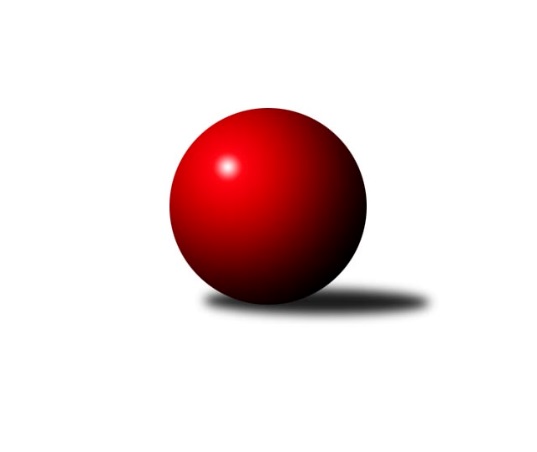 Č.15Ročník 2022/2023	18.2.2023Nejlepšího výkonu v tomto kole: 3390 dosáhlo družstvo: KK Konstruktiva Praha 3. KLM B 2022/2023Výsledky 15. kolaSouhrnný přehled výsledků:SKK Hořice B	- KK Vysoké Mýto 	7:1	3354:3197	17.5:6.5	18.2.KK Jiří Poděbrady	- TJ Kuželky Česká Lípa 	6:2	3331:3239	14.5:9.5	18.2.TJ Sokol Benešov 	- TJ Tesla Pardubice 	3:5	3144:3200	12.5:11.5	18.2.KK Kolín	- TJ Dynamo Liberec	3:5	3300:3377	9.0:15.0	18.2.SK Žižkov Praha	- KK Konstruktiva Praha 	2:6	3384:3390	12.0:12.0	18.2.SKK Vrchlabí SPVR	- KK Slavoj Praha B	8:0	3296:3127	16.5:7.5	18.2.Tabulka družstev:	1.	KK Konstruktiva Praha	15	12	1	2	85.5 : 34.5 	218.5 : 141.5 	 3310	25	2.	TJ Dynamo Liberec	15	10	2	3	72.5 : 47.5 	189.5 : 170.5 	 3278	22	3.	SKK Hořice B	15	9	2	4	71.0 : 49.0 	190.5 : 169.5 	 3276	20	4.	TJ Kuželky Česká Lípa	15	8	1	6	67.5 : 52.5 	186.5 : 173.5 	 3290	17	5.	TJ Sokol Benešov	15	8	1	6	62.0 : 58.0 	186.5 : 173.5 	 3283	17	6.	TJ Tesla Pardubice	15	7	1	7	54.0 : 66.0 	158.5 : 201.5 	 3255	15	7.	KK Kolín	15	7	0	8	62.5 : 57.5 	183.0 : 177.0 	 3270	14	8.	KK Slavoj Praha B	15	6	1	8	49.0 : 71.0 	155.5 : 204.5 	 3199	13	9.	SKK Vrchlabí SPVR	15	6	0	9	57.0 : 63.0 	173.5 : 186.5 	 3188	12	10.	SK Žižkov Praha	15	5	0	10	49.5 : 70.5 	179.5 : 180.5 	 3219	10	11.	KK Jiří Poděbrady	15	3	2	10	42.0 : 78.0 	166.0 : 194.0 	 3222	8	12.	KK Vysoké Mýto	15	3	1	11	47.5 : 72.5 	172.5 : 187.5 	 3196	7Podrobné výsledky kola:	 SKK Hořice B	3354	7:1	3197	KK Vysoké Mýto 	Martin Bartoníček	137 	 142 	 157 	115	551 	 2:2 	 553 	 132	135 	 167	119	Jaroslav Stráník	Radek Košťál	142 	 155 	 143 	147	587 	 3:1 	 555 	 146	145 	 130	134	Tomáš Brzlínek	Kryštof Košťál	124 	 135 	 129 	137	525 	 2.5:1.5 	 517 	 111	135 	 141	130	Leoš Bartheldi	Martin Zvoníček	140 	 135 	 154 	141	570 	 3:1 	 540 	 130	149 	 132	129	Daniel Stráník	Ondřej Černý	150 	 108 	 135 	139	532 	 3:1 	 496 	 119	138 	 112	127	Václav Perchlík st.	Miroslav Nálevka	149 	 156 	 162 	122	589 	 4:0 	 536 	 139	140 	 137	120	Petr Bartošrozhodčí: Bartoloměj VlášekNejlepší výkon utkání: 589 - Miroslav Nálevka	 KK Jiří Poděbrady	3331	6:2	3239	TJ Kuželky Česká Lípa 	Václav Kňap	138 	 137 	 136 	126	537 	 2:2 	 547 	 131	152 	 127	137	Vladimír Ludvík	Jiří Šafránek	150 	 115 	 122 	132	519 	 2.5:1.5 	 509 	 136	131 	 122	120	Marek Kyzivát	Jaroslav Kazda	153 	 149 	 124 	150	576 	 2:2 	 587 	 134	172 	 136	145	Jiří Klíma st.	Ondřej Šafránek	145 	 147 	 154 	156	602 	 4:0 	 536 	 142	127 	 123	144	Martin Ducke	Jiří Tichý	135 	 131 	 143 	145	554 	 2:2 	 534 	 123	141 	 124	146	Martin Najman	Lukáš Poláček	130 	 146 	 145 	122	543 	 2:2 	 526 	 134	135 	 118	139	Josef Rubanickýrozhodčí: Václav AndělNejlepší výkon utkání: 602 - Ondřej Šafránek	 TJ Sokol Benešov 	3144	3:5	3200	TJ Tesla Pardubice 	Tomáš Svoboda	133 	 135 	 129 	130	527 	 1.5:2.5 	 540 	 149	135 	 122	134	Milan Vaněk	Lukáš Kočí	139 	 140 	 147 	141	567 	 3:1 	 565 	 159	134 	 138	134	Jiří Kmoníček	Ivan Januš *1	108 	 120 	 141 	130	499 	 2:2 	 495 	 134	128 	 125	108	Bedřich Šiška *2	Jaroslav Franěk	130 	 128 	 129 	128	515 	 2:2 	 539 	 152	108 	 128	151	Michal Talacko	Michal Vyskočil	125 	 143 	 112 	123	503 	 1:3 	 561 	 135	139 	 141	146	Tomáš Sukdolák	Miroslav Šostý	143 	 143 	 113 	134	533 	 3:1 	 500 	 121	118 	 138	123	Michal Šicrozhodčí: Ladislav Žebrakovskýstřídání: *1 od 31. hodu Jiří Kočí, *2 od 40. hodu Vít VeselýNejlepší výkon utkání: 567 - Lukáš Kočí	 KK Kolín	3300	3:5	3377	TJ Dynamo Liberec	Dalibor Mierva	131 	 133 	 140 	129	533 	 2:2 	 525 	 146	117 	 132	130	Ladislav Wajsar st.	Jiří Němec	145 	 126 	 154 	131	556 	 1:3 	 602 	 146	154 	 138	164	František Obruča	Vojtěch Zelenka	126 	 139 	 135 	133	533 	 3:1 	 529 	 144	128 	 130	127	Libor Drábek	Miroslav Šnejdar st.	129 	 123 	 142 	135	529 	 0:4 	 565 	 143	137 	 144	141	Roman Žežulka	Lukáš Holosko	137 	 138 	 138 	139	552 	 0.5:3.5 	 570 	 137	139 	 148	146	Josef Zejda ml.	Jan Pelák	167 	 147 	 140 	143	597 	 2.5:1.5 	 586 	 167	146 	 142	131	Vojtěch Pecinarozhodčí: Vedoucí družstevNejlepší výkon utkání: 602 - František Obruča	 SK Žižkov Praha	3384	2:6	3390	KK Konstruktiva Praha 	Martin Beran	143 	 133 	 148 	136	560 	 1:3 	 568 	 152	143 	 135	138	Jan Barchánek	Adam Vaněček	128 	 146 	 157 	125	556 	 2:2 	 565 	 151	139 	 133	142	Pavel Kohlíček	Petr Veverka	132 	 139 	 131 	131	533 	 1:3 	 565 	 155	151 	 137	122	Tibor Machala	Pavel Holub	163 	 148 	 168 	159	638 	 3:1 	 565 	 142	156 	 140	127	Jakub Wrzecionko	Lukáš Vacek	143 	 135 	 110 	146	534 	 2:2 	 585 	 129	148 	 173	135	Zdeněk Zahrádka	Jiří Zetek	146 	 143 	 123 	151	563 	 3:1 	 542 	 134	135 	 142	131	Petr Tepličanecrozhodčí: Jiří NovotnýNejlepší výkon utkání: 638 - Pavel Holub	 SKK Vrchlabí SPVR	3296	8:0	3127	KK Slavoj Praha B	Pavel Maršík	137 	 108 	 151 	131	527 	 3:1 	 540 	 132	147 	 137	124	Lukáš Janko	Vladimír Žiško	143 	 146 	 143 	158	590 	 3:1 	 544 	 144	135 	 136	129	Jindřich Valo	Adam Svatý	149 	 122 	 119 	146	536 	 2:2 	 486 	 115	130 	 124	117	Aleš Král	Filip Matouš	125 	 131 	 130 	137	523 	 3:1 	 419 	 110	82 	 141	86	Čeněk Zachař *1	Michal Rolf	148 	 139 	 151 	139	577 	 3:1 	 578 	 142	159 	 147	130	František Rusín	Roman Sýs	139 	 141 	 113 	150	543 	 2.5:1.5 	 560 	 126	139 	 145	150	David Kudějrozhodčí: Josef Dymáčekstřídání: *1 od 43. hodu Karel BallišNejlepší výkon utkání: 590 - Vladimír ŽiškoPořadí jednotlivců:	jméno hráče	družstvo	celkem	plné	dorážka	chyby	poměr kuž.	Maximum	1.	Zdeněk Zahrádka 	KK Konstruktiva Praha 	574.97	362.1	212.9	2.1	7/9	(592)	2.	David Kuděj 	KK Slavoj Praha B	574.42	382.2	192.3	4.3	8/8	(649)	3.	Martin Švorba 	KK Kolín	573.35	378.6	194.7	2.8	8/8	(615)	4.	Jiří Klíma  st.	TJ Kuželky Česká Lípa 	572.22	373.2	199.0	3.4	9/9	(609)	5.	František Obruča 	TJ Dynamo Liberec	571.74	373.9	197.8	4.0	9/9	(641)	6.	Jiří Kmoníček 	TJ Tesla Pardubice 	568.48	377.1	191.4	4.7	7/8	(623)	7.	Petr Tepličanec 	KK Konstruktiva Praha 	564.29	371.8	192.5	2.2	7/9	(594)	8.	Martin Beran 	SK Žižkov Praha	563.21	374.7	188.5	5.2	7/7	(599)	9.	Ivan Januš 	TJ Sokol Benešov 	562.31	367.8	194.5	3.8	7/8	(587)	10.	Vojtěch Pecina 	TJ Dynamo Liberec	560.58	370.4	190.2	3.4	8/9	(595)	11.	Marek Kyzivát 	TJ Kuželky Česká Lípa 	558.89	372.0	186.9	4.7	9/9	(605)	12.	Václav Posejpal 	KK Konstruktiva Praha 	557.70	369.8	187.9	3.2	6/9	(618)	13.	Jindřich Valo 	KK Slavoj Praha B	557.61	371.8	185.8	3.1	7/8	(608)	14.	Václav Kňap 	KK Jiří Poděbrady	555.75	371.7	184.1	3.4	7/8	(604)	15.	Daniel Stráník 	KK Vysoké Mýto 	555.33	368.8	186.6	4.5	7/8	(625)	16.	Martin Bartoníček 	SKK Hořice B	555.31	372.2	183.1	5.9	7/7	(586)	17.	Michal Rolf 	SKK Vrchlabí SPVR	555.19	365.2	190.0	3.4	6/8	(599)	18.	Jaroslav Franěk 	TJ Sokol Benešov 	553.63	369.3	184.3	2.6	8/8	(601)	19.	Jan Barchánek 	KK Konstruktiva Praha 	553.35	373.9	179.5	5.4	8/9	(568)	20.	Michal Talacko 	TJ Tesla Pardubice 	553.00	362.5	190.5	3.2	8/8	(590)	21.	Jiří Tichý 	KK Jiří Poděbrady	552.93	363.6	189.4	3.3	6/8	(580)	22.	Jiří Němec 	KK Kolín	552.70	370.4	182.3	3.9	8/8	(594)	23.	Miroslav Nálevka 	SKK Hořice B	552.34	368.4	184.0	4.3	7/7	(640)	24.	Josef Zejda  ml.	TJ Dynamo Liberec	551.56	369.0	182.5	4.4	9/9	(607)	25.	Roman Žežulka 	TJ Dynamo Liberec	551.13	368.7	182.5	3.6	9/9	(572)	26.	Adam Svatý 	SKK Vrchlabí SPVR	550.27	371.0	179.2	4.7	8/8	(588)	27.	Pavel Kohlíček 	KK Konstruktiva Praha 	548.67	373.0	175.7	7.6	9/9	(598)	28.	Jan Pelák 	KK Kolín	547.59	373.3	174.3	5.1	8/8	(600)	29.	Martin Najman 	TJ Kuželky Česká Lípa 	547.40	376.0	171.3	9.1	9/9	(591)	30.	Milan Vaněk 	TJ Tesla Pardubice 	546.76	365.7	181.1	4.9	7/8	(590)	31.	Martin Ducke 	TJ Kuželky Česká Lípa 	546.56	370.9	175.7	7.2	6/9	(578)	32.	Pavel Holub 	SK Žižkov Praha	546.33	367.2	179.2	5.7	6/7	(638)	33.	Tomáš Svoboda 	TJ Sokol Benešov 	545.86	372.0	173.8	5.5	6/8	(581)	34.	Tomáš Brzlínek 	KK Vysoké Mýto 	545.13	369.0	176.1	5.0	8/8	(604)	35.	Michal Vyskočil 	TJ Sokol Benešov 	544.66	360.0	184.7	5.0	7/8	(579)	36.	Radek Košťál 	SKK Hořice B	543.89	362.9	181.0	5.6	7/7	(601)	37.	Jiří Zetek 	SK Žižkov Praha	543.04	358.3	184.8	2.8	6/7	(593)	38.	Tibor Machala 	KK Konstruktiva Praha 	541.44	359.8	181.6	5.9	8/9	(600)	39.	Jaroslav Stráník 	KK Vysoké Mýto 	540.93	359.5	181.4	5.3	8/8	(571)	40.	Lukáš Kočí 	TJ Sokol Benešov 	539.91	367.1	172.8	5.4	7/8	(573)	41.	Josef Rubanický 	TJ Kuželky Česká Lípa 	539.43	364.3	175.2	4.8	9/9	(574)	42.	Miroslav Šostý 	TJ Sokol Benešov 	538.55	360.8	177.7	3.7	8/8	(574)	43.	Lukáš Holosko 	KK Kolín	538.41	369.3	169.1	5.0	8/8	(579)	44.	Vladimír Ludvík 	TJ Kuželky Česká Lípa 	538.12	363.4	174.7	3.8	6/9	(590)	45.	Libor Drábek 	TJ Dynamo Liberec	537.94	353.6	184.3	5.0	8/9	(583)	46.	Lukáš Poláček 	KK Jiří Poděbrady	537.31	363.9	173.4	5.4	8/8	(572)	47.	Tomáš Sukdolák 	TJ Tesla Pardubice 	537.19	360.9	176.2	4.5	7/8	(601)	48.	Tomáš Kyndl 	KK Vysoké Mýto 	536.40	360.0	176.5	4.8	7/8	(589)	49.	Vojtěch Zelenka 	KK Kolín	535.50	368.1	167.4	7.0	8/8	(565)	50.	Petr Tomáš 	KK Jiří Poděbrady	534.94	366.8	168.2	5.6	6/8	(573)	51.	Aleš Král 	KK Slavoj Praha B	533.64	365.6	168.0	6.7	7/8	(576)	52.	Martin Hubáček 	TJ Tesla Pardubice 	533.25	358.8	174.4	6.5	6/8	(551)	53.	Roman Sýs 	SKK Vrchlabí SPVR	533.13	356.3	176.8	5.8	6/8	(557)	54.	Karel Balliš 	KK Slavoj Praha B	531.80	365.6	166.2	7.3	7/8	(584)	55.	Ladislav Nožička 	KK Jiří Poděbrady	530.96	363.1	167.9	5.8	6/8	(567)	56.	Ladislav Wajsar  st.	TJ Dynamo Liberec	529.21	354.9	174.3	5.4	8/9	(594)	57.	Miroslav Šnejdar  st.	KK Kolín	526.22	358.1	168.2	6.5	8/8	(590)	58.	Michal Šic 	TJ Tesla Pardubice 	524.86	361.2	163.7	6.6	7/8	(561)	59.	Petr Veverka 	SK Žižkov Praha	524.06	358.7	165.3	8.1	7/7	(604)	60.	Lukáš Trýzna 	SKK Vrchlabí SPVR	523.76	363.1	160.6	9.3	7/8	(569)	61.	Pavel Maršík 	SKK Vrchlabí SPVR	523.69	358.0	165.6	7.8	6/8	(545)	62.	Luboš Kocmich 	SK Žižkov Praha	521.61	362.7	158.9	8.1	6/7	(566)	63.	Václav Perchlík  st.	KK Vysoké Mýto 	519.00	355.9	163.1	8.5	8/8	(581)	64.	Stanislav Schuh 	SK Žižkov Praha	514.22	350.2	164.1	7.1	6/7	(599)	65.	Leoš Bartheldi 	KK Vysoké Mýto 	508.10	353.7	154.4	9.2	7/8	(541)	66.	Čeněk Zachař 	KK Slavoj Praha B	502.64	352.4	150.3	10.3	7/8	(575)		Evžen Valtr 	KK Slavoj Praha B	593.50	387.5	206.0	2.0	1/8	(626)		František Rusín 	KK Slavoj Praha B	591.50	401.5	190.0	2.5	2/8	(605)		Vojtěch Tulka 	SKK Hořice B	586.00	366.3	219.8	1.3	2/7	(599)		Ondřej Černý 	SKK Hořice B	574.25	389.5	184.8	4.0	2/7	(602)		Jakub Wrzecionko 	KK Konstruktiva Praha 	565.11	375.4	189.7	4.3	3/9	(570)		Josef Dvořák 	KK Slavoj Praha B	564.67	377.0	187.7	3.0	3/8	(591)		Ladislav Kalous 	TJ Sokol Benešov 	564.00	393.0	171.0	4.0	1/8	(564)		Jiří Kašpar 	KK Slavoj Praha B	563.00	383.0	180.0	5.0	1/8	(563)		Martin Prošvic 	KK Vysoké Mýto 	560.00	378.0	182.0	3.0	1/8	(577)		Ondřej Šafránek 	KK Jiří Poděbrady	559.50	381.5	178.0	11.5	1/8	(602)		Martin Zvoníček 	SKK Hořice B	557.33	372.7	184.7	5.6	4/7	(581)		Adam Vaněček 	SK Žižkov Praha	556.00	343.0	213.0	4.0	1/7	(556)		Lukáš Janko 	KK Slavoj Praha B	556.00	371.0	185.0	4.0	2/8	(582)		Vladimír Žiško 	SKK Vrchlabí SPVR	554.28	372.8	181.5	4.4	3/8	(590)		Jiří Baier 	SKK Hořice B	552.27	368.2	184.0	5.4	3/7	(610)		Bedřich Šiška 	TJ Tesla Pardubice 	550.67	375.4	175.2	8.0	3/8	(575)		Miroslav Drábek 	TJ Sokol Benešov 	549.67	375.0	174.7	6.3	3/8	(564)		Lukáš Vacek 	SK Žižkov Praha	547.50	375.1	172.4	5.7	4/7	(582)		Jaroslav Kazda 	KK Jiří Poděbrady	546.50	364.9	181.6	6.3	4/8	(576)		Petr Vokáč 	SKK Hořice B	544.69	373.6	171.1	8.9	4/7	(574)		Kryštof Košťál 	SKK Hořice B	544.50	360.3	184.2	4.0	3/7	(555)		Jiří Kočí 	TJ Sokol Benešov 	543.00	370.0	173.0	7.0	1/8	(543)		Miroslav Bubeník 	KK Slavoj Praha B	542.00	362.5	179.5	11.0	1/8	(587)		Petr Pravlovský 	KK Slavoj Praha B	540.00	375.0	165.0	11.0	1/8	(540)		Petr Steinz 	TJ Kuželky Česká Lípa 	539.00	368.5	170.5	7.5	2/9	(578)		Jaroslav Košek 	TJ Kuželky Česká Lípa 	539.00	369.5	169.5	13.5	2/9	(544)		Vít Veselý 	TJ Tesla Pardubice 	538.00	366.0	172.0	7.4	4/8	(579)		Michal Ostatnický 	KK Konstruktiva Praha 	537.08	352.7	184.4	3.9	3/9	(548)		Karel Košťál 	SKK Hořice B	537.00	364.0	173.0	6.0	3/7	(549)		Jiří Šafránek 	KK Jiří Poděbrady	535.55	363.1	172.5	7.5	4/8	(575)		Jiří Slabý 	TJ Kuželky Česká Lípa 	532.50	361.3	171.3	6.5	4/9	(587)		Ladislav Wajsar  ml.	TJ Dynamo Liberec	532.00	346.0	186.0	8.0	1/9	(532)		Jan Neckář 	SK Žižkov Praha	531.00	357.0	174.0	8.0	2/7	(537)		Jan Chleboun 	KK Vysoké Mýto 	531.00	361.0	170.0	3.5	2/8	(538)		Petr Bartoš 	KK Vysoké Mýto 	530.50	358.5	172.0	4.0	2/8	(536)		Jaroslav Pleticha  st.	KK Konstruktiva Praha 	530.11	359.1	171.0	5.1	3/9	(588)		Roman Weiss 	KK Kolín	530.00	338.0	192.0	4.0	1/8	(530)		Tomáš Limberský 	SKK Vrchlabí SPVR	528.00	366.0	162.0	5.0	1/8	(528)		Karel Drábek 	TJ Sokol Benešov 	524.50	353.5	171.0	9.5	2/8	(535)		Ondřej Košťál 	SKK Hořice B	524.31	357.5	166.8	8.2	4/7	(580)		Martin Maršík 	SKK Vrchlabí SPVR	524.30	365.4	158.9	10.8	5/8	(570)		Pavel Řehánek 	SK Žižkov Praha	524.00	334.0	190.0	6.0	1/7	(524)		Roman Pek 	SKK Vrchlabí SPVR	522.00	372.0	150.0	7.0	2/8	(525)		Štěpán Stránský 	SKK Vrchlabí SPVR	520.33	365.3	155.0	7.7	3/8	(564)		Filip Matouš 	SKK Vrchlabí SPVR	520.00	348.7	171.3	9.3	1/8	(536)		Jaroslav Pleticha  ml.	KK Konstruktiva Praha 	519.00	360.0	159.0	7.0	1/9	(519)		Miloš Holý 	KK Jiří Poděbrady	518.15	355.9	162.3	7.2	5/8	(546)		Dalibor Mierva 	KK Kolín	517.00	349.7	167.3	3.0	1/8	(533)		Ondřej Duchoň 	SKK Hořice B	516.00	358.5	157.5	9.5	2/7	(535)		Stanislav Vesecký 	KK Konstruktiva Praha 	515.50	363.5	152.0	7.5	2/9	(518)		Václav Anděl 	KK Jiří Poděbrady	512.00	365.0	147.0	8.0	2/8	(534)		Jan Bürger 	KK Slavoj Praha B	507.00	358.0	149.0	8.0	1/8	(507)		Václav Kašpar 	KK Vysoké Mýto 	504.33	354.7	149.7	4.7	3/8	(515)		Anton Stašák 	KK Slavoj Praha B	500.00	344.0	156.0	4.0	1/8	(500)		Jan Stejskal 	SKK Vrchlabí SPVR	493.50	342.0	151.5	18.5	2/8	(509)		Daniel Kulhánek 	KK Slavoj Praha B	489.00	338.0	151.0	14.0	1/8	(489)		Pavel Holoubek 	KK Kolín	486.00	347.0	139.0	12.0	1/8	(486)		Jiří Mitáček  ml.	TJ Dynamo Liberec	485.11	346.4	138.7	12.0	3/9	(534)		Rudolf Kedroň 	SKK Hořice B	472.00	353.0	119.0	15.0	1/7	(472)		Jiří Hendrych 	KK Slavoj Praha B	459.00	334.8	124.2	19.3	3/8	(474)Sportovně technické informace:Starty náhradníků:registrační číslo	jméno a příjmení 	datum startu 	družstvo	číslo startu4782	Dalibor Mierva	18.02.2023	KK Kolín	2x15893	Petr Bartoš	18.02.2023	KK Vysoké Mýto 	2x19701	Jakub Wrzecionko	18.02.2023	KK Konstruktiva Praha 	2x14558	Jiří Kočí	18.02.2023	TJ Sokol Benešov 	2x25048	Adam Vaněček	18.02.2023	SK Žižkov Praha	1x23758	Filip Matouš	18.02.2023	SKK Vrchlabí SPVR	1x23673	Ondřej Černý	18.02.2023	SKK Hořice B	1x
Hráči dopsaní na soupisku:registrační číslo	jméno a příjmení 	datum startu 	družstvo	Program dalšího kola:16. kolo25.2.2023	so	9:00	KK Konstruktiva Praha  - SKK Hořice B	25.2.2023	so	10:00	TJ Dynamo Liberec - TJ Sokol Benešov 	25.2.2023	so	10:00	KK Vysoké Mýto  - SKK Vrchlabí SPVR	25.2.2023	so	14:30	TJ Tesla Pardubice  - SK Žižkov Praha	25.2.2023	so	15:30	TJ Kuželky Česká Lípa  - KK Kolín	25.2.2023	so	18:00	KK Slavoj Praha B - KK Jiří Poděbrady	Nejlepší šestka kola - absolutněNejlepší šestka kola - absolutněNejlepší šestka kola - absolutněNejlepší šestka kola - absolutněNejlepší šestka kola - dle průměru kuželenNejlepší šestka kola - dle průměru kuželenNejlepší šestka kola - dle průměru kuželenNejlepší šestka kola - dle průměru kuželenNejlepší šestka kola - dle průměru kuželenPočetJménoNázev týmuVýkonPočetJménoNázev týmuPrůměr (%)Výkon1xPavel HolubŽižkov6381xPavel HolubŽižkov116.266381xOndřej ŠafránekPoděbrady6021xVladimír ŽiškoVrchlabí110.995905xFrantišek ObručaLiberec 6021xOndřej ŠafránekPoděbrady110.426023xJan PelákKK Kolín A5974xFrantišek ObručaLiberec 109.736021xVladimír ŽiškoVrchlabí5902xJan PelákKK Kolín A108.825974xMiroslav NálevkaHořice B5892xFrantišek RusínSlavoj B108.73578